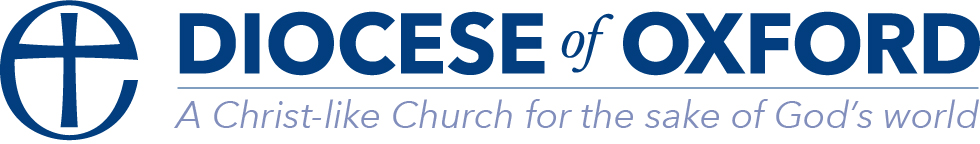 If you have immediate concerns about someone’s safety, please contact the police or your local authority Children or Adult Social Care Services.Please do complete as fully as possible. Once completed, please submit this form to safeguardingreferrals@oxford.anglican.org.and a team member will review it and prioritize according to risk and urgency.Referral FormInformation record relating to concerns of abuse, harm, or neglect.Parish name:Referral FormInformation record relating to concerns of abuse, harm, or neglect.Parish name:Person completing form:Name:Church role:Mobile phone no:Email address:Date:Signature (electronic):Person reporting the incident:Name:Church Role:Parish:Date/time of Occurrence/incidentLocation of Occurrence:Please advise the child/adult that the details recorded in this form may be shared between agenciesIncluding children & adult servicesDoes the adult consent to information being shared with other agencies?If No, why not?Name:Gender: Age / DOB:Address:Contact details:Parent /carer details if under 18 (name / address / phone number):Are there any mental health issues: Yes/NoDoes anyone remain at risk for any reason? Yes/No
Please give details if yes:Name, address and date of birth (if known) of anyone you suspect of causing harm, neglect or abuse:Is this person a church officer?What is their role?Any witness(es):Type of abuseDetails of concern/allegation(summary of what happened)(Please continue on a separate sheet if necessary)Domestic ViolenceChild Protection ConcernSafeguarding Adults – Abuse/HarmHow it came to light:Who else is aware?Impact on the person:Action TakenWhat action was taken and who has been informed?Action TakenHave any statutory agencies been informed e.g. police, social care or health?  Yes / NoIf yes, which one(s)?Definitions & Useful Information:Domestic Violence: Any incident or pattern of incidents of controlling, coercive, threatening behaviour, violence or abuse between those aged 16 or over who are or have been intimate partners or family members regardless of gender or sexuality.Vulnerable Adults: Any adult aged 18 or over who, by reason of mental or other disability, age, illness or other situation is permanently or for the time being unable to take care of him or herself, or to protect him or herself against significant harm or exploitation